Inkreismittelpunkt mit Geogebra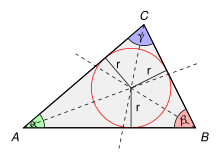 Jedes Dreieck hat einen Inkreis, der die 3 Seiten berührt.Frage: Wie findet man den Mittelpunkt des Inkreises?Der Mittelpunkt des Inkreises ist der Schnittpunkt der Winkelhalbierenden der Dreieckswinkel α, β und γ.
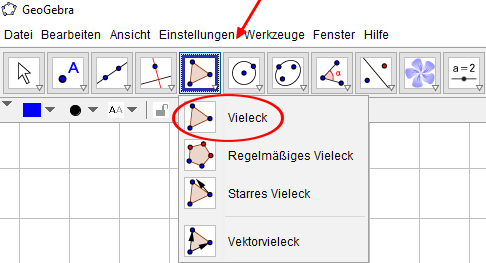 1.  Zeichne das Dreieck ABC mit dem Werkzeug Vieleck 
       A (4 / 3)       B (10 / 3)       C (6 / 11) Lass dir die 3 Winkel bei den Eckpunkten A, B, C anzeigen. Verwende dazu das Werkzeug Winkel.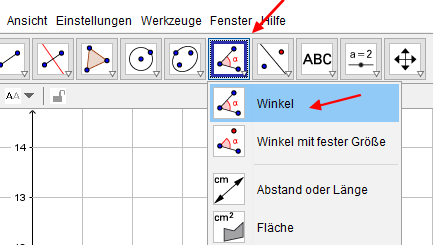 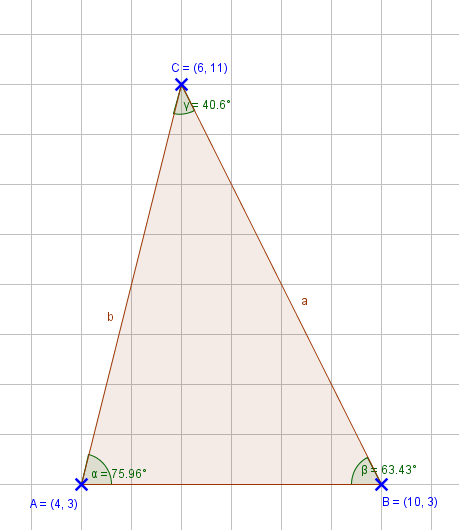 						Tipp: 						Klicke einfach auf die 2 entsprechenden Schenkel.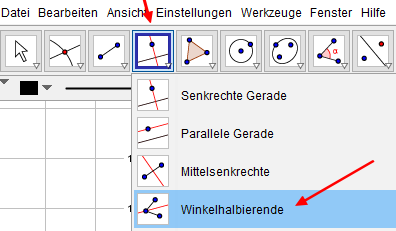 Zeichne die drei Winkelhalbierenden ein. Verwende dazu das Werkzeug Winkelhalbierende.       Tipp:        Verwende die 3-Punkte-Methode.
       z.B. Winkelhalbierende von α, dann C-A-B					Ändere die Linienart der Winkelhalbierenden. 
Eigenschaften > Darstellung > Linienart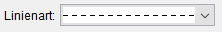 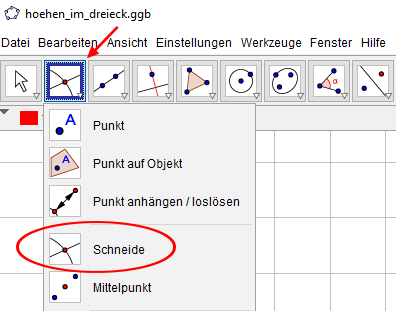 Schneide mit dem Werkzeug Schneide 
zwei dieser Winkelhalbierenden.Der Schnittpunkt ist der Mittelpunkt des Inkreises.Finde den Radius des Inkreises.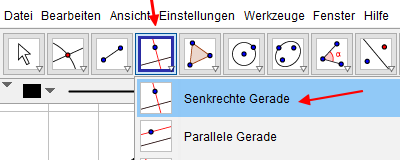 Lege mit dem Werkzeug Senkrechte Gerade eine Normale 
auf c durch den Schnittpunkt der Winkelhalbierenden.Schneide diese Senkrechte Gerade mit der Seite c.Blende die “Hilfs-Senkrechte” mit Objekt anzeigen aus.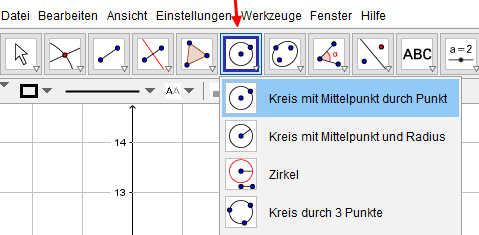 Wähle das Werkzeug Kreis mit Mittelpunkt durch Punktund zeichne den Inkreis ein.Lösung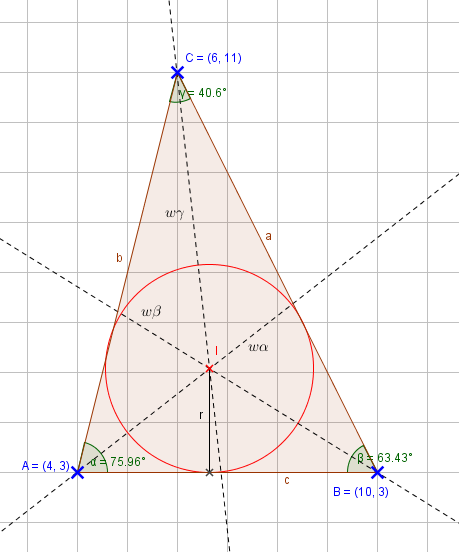 